SİNEMA-SÖYLEŞİLERİ VELİ DAVETİYESİBir sinema salonunun karanlığında beyazperdede film karakterlerinin hikayelerini izlerken korkmadan, çekinmeden, gülerek ya da ağlayarak filmin akışına kendimizi kaptırıveririz. Dahası karakterde kendimizden bir şeyler görüp, onunla bütünleşirsek kendimizi onun yerine bile koyabiliriz. Böylece hem kendi bilinçaltımızla hem de iliklerimize kadar işlemiş olan kültürel bilinçaltımızla duygusal iletişime geçebilir, kendi benliğimizin saklı kalmış yanlarını beyazperdeye yansıyan haller üzerinden görebiliriz. Böylece sinema kendimizi daha yakından tanıyabilmemiz ve dönüşebilmemiz için zihinsel ve ruhsal ipuçları sunabilir (Izod ve Dovalis,2015)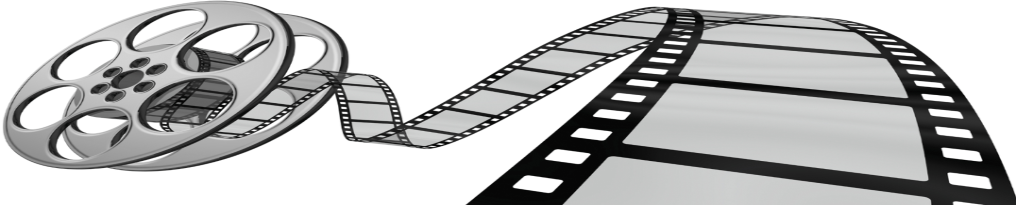 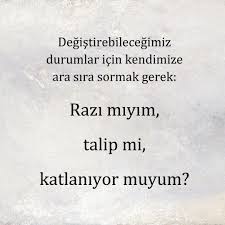 Sinema söyleşileri, içgörü ve farkındalık kazandıran yardımcı bir tekniktir EKİM DÜŞÜ  Filmini izleyerek motivasyon, kariyer planlama, aile ilişkileri  konularında söyleşilerde bulunmaya davetlisiniz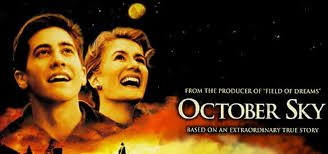 Dr. İlkay GÜNER EŞERLER Psikolojik Danışman/Rehber Öğretmen YER: KURUM ÇOK AMAÇLI TOPLANTI SALONUSİNEMA/SÖYLEŞİ GÜNSAAT26.03.2019=SALI14:0029.03.2019-Cuma17:2030.03.2019= CUMARTESİ12:10